网站个人敏感信息泄露风险自查表   单位名称（盖章）：                                                                                               单位主要负责人：序号存在问题（可附截图）链接地址处理结果12例**单位网站发布的某通知附件，存在身份证信息泄露。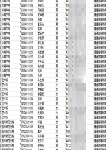 https://***.ccrw.edu.cn/info/2456/5861.htm中的某某附件，附件地址：https://***.ccrw.edu.cn/__local/3/A7/42/5934F982_13DDCB27_1F000.xls?e=.xls将身份证号码打码处理。